Załącznik 1.Dokumentacja fotograficzna wybranych eksponatów 1.4.2 Silnik z promu ŚwinoujścieBrak wymiarów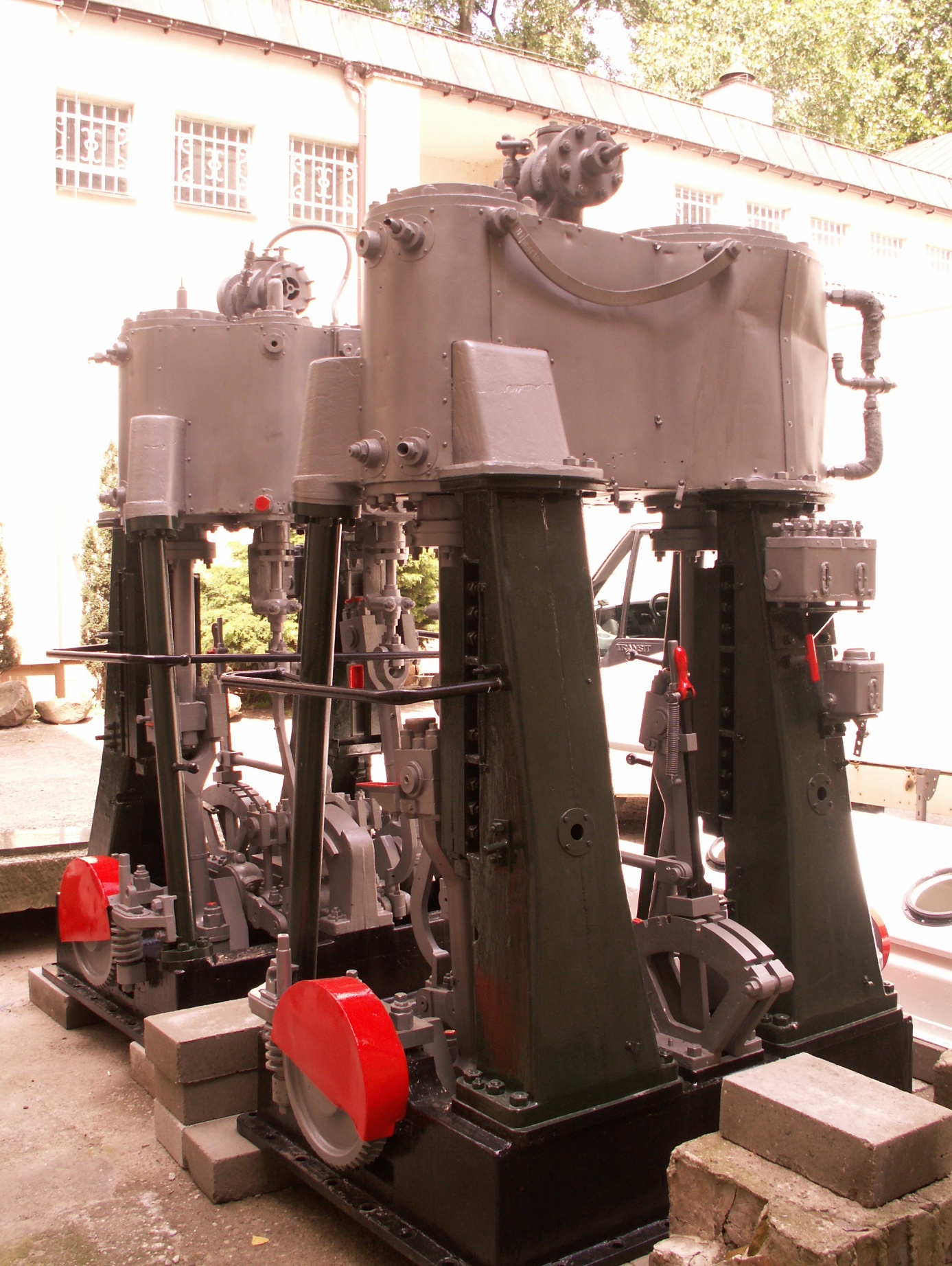 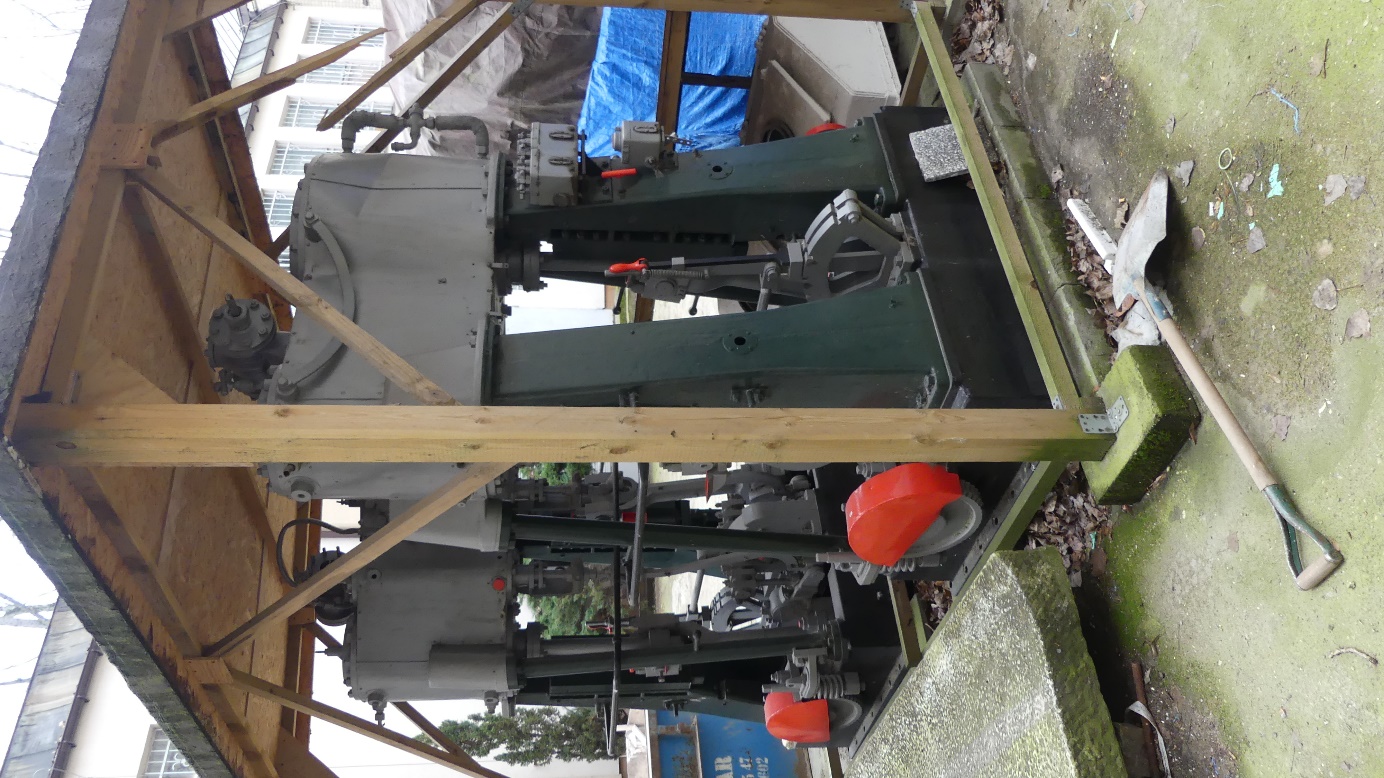 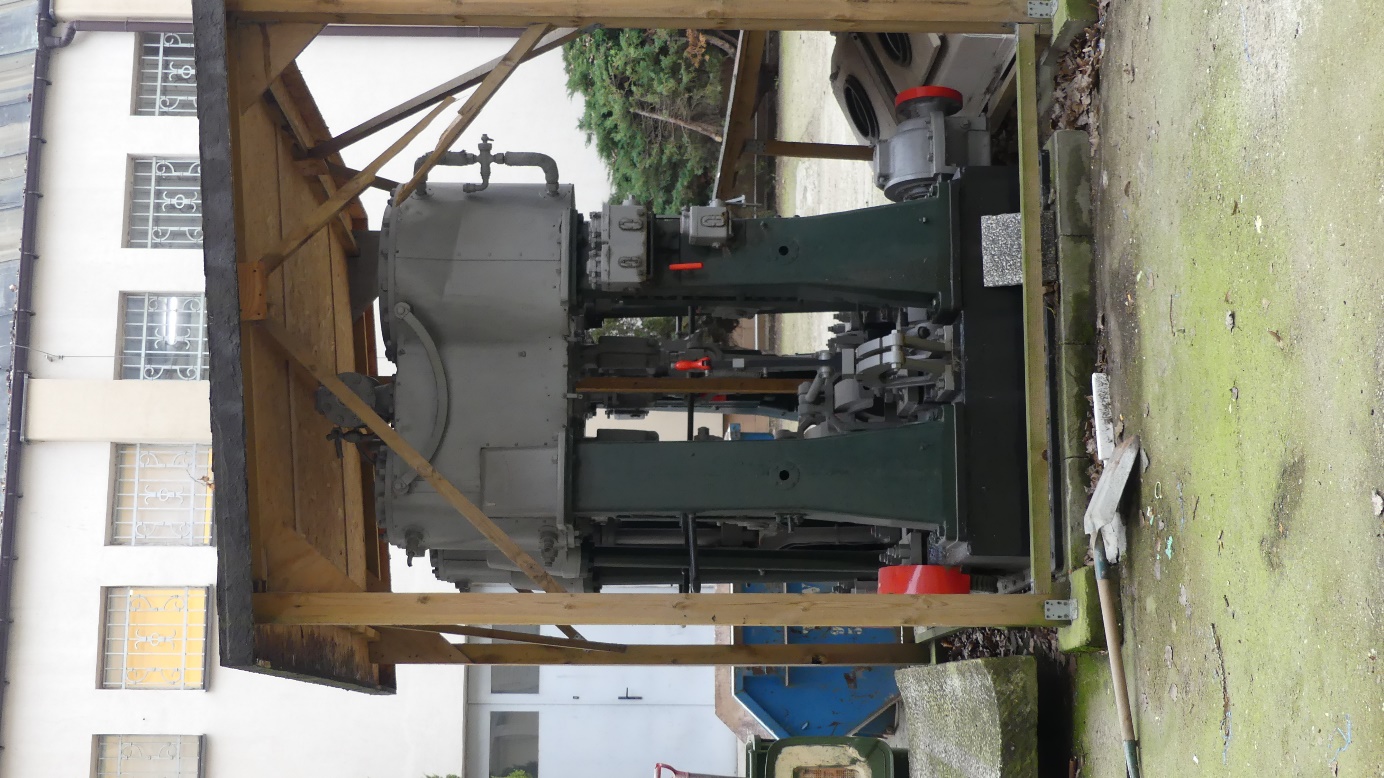 1.4.3 Model silnika spalinowegoWymiary:Długość: 130 cmSzerokość: 83 cmWysokość 130 cm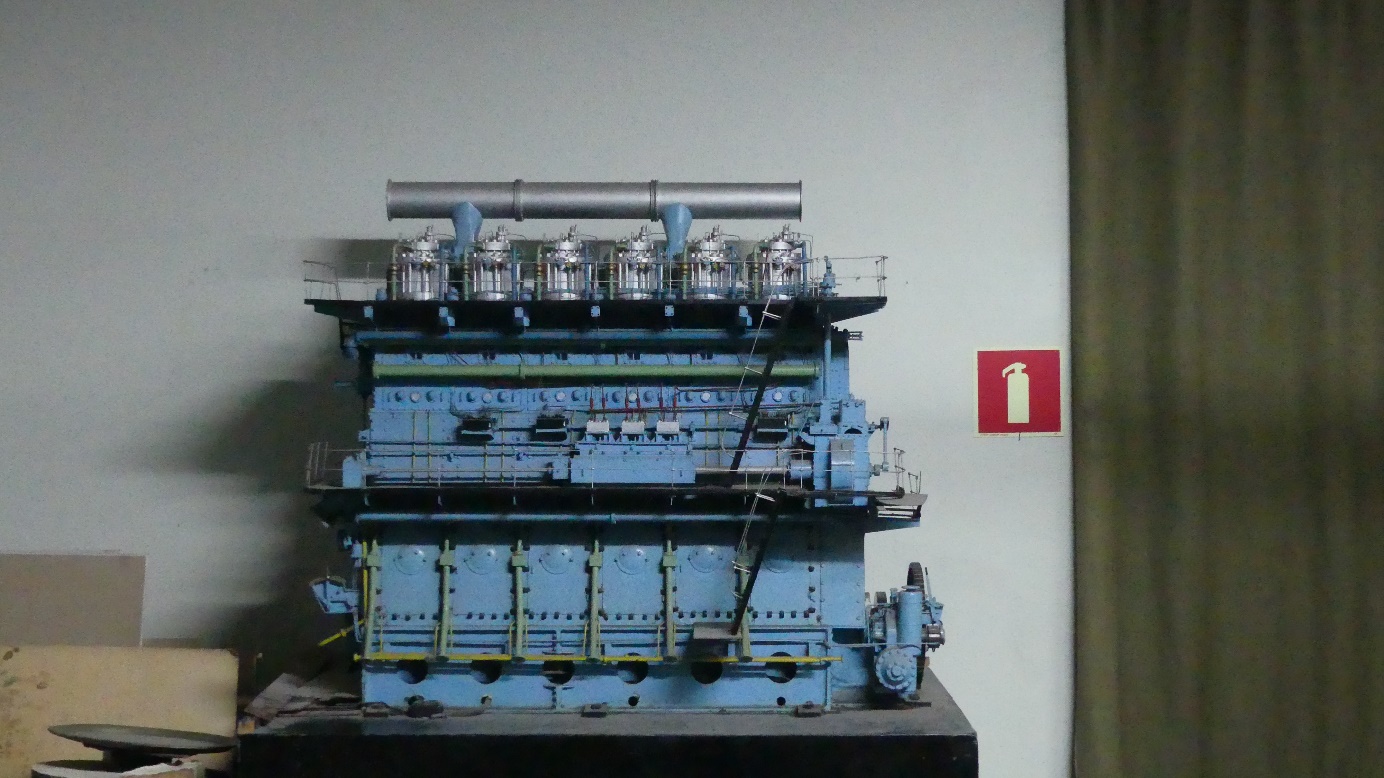 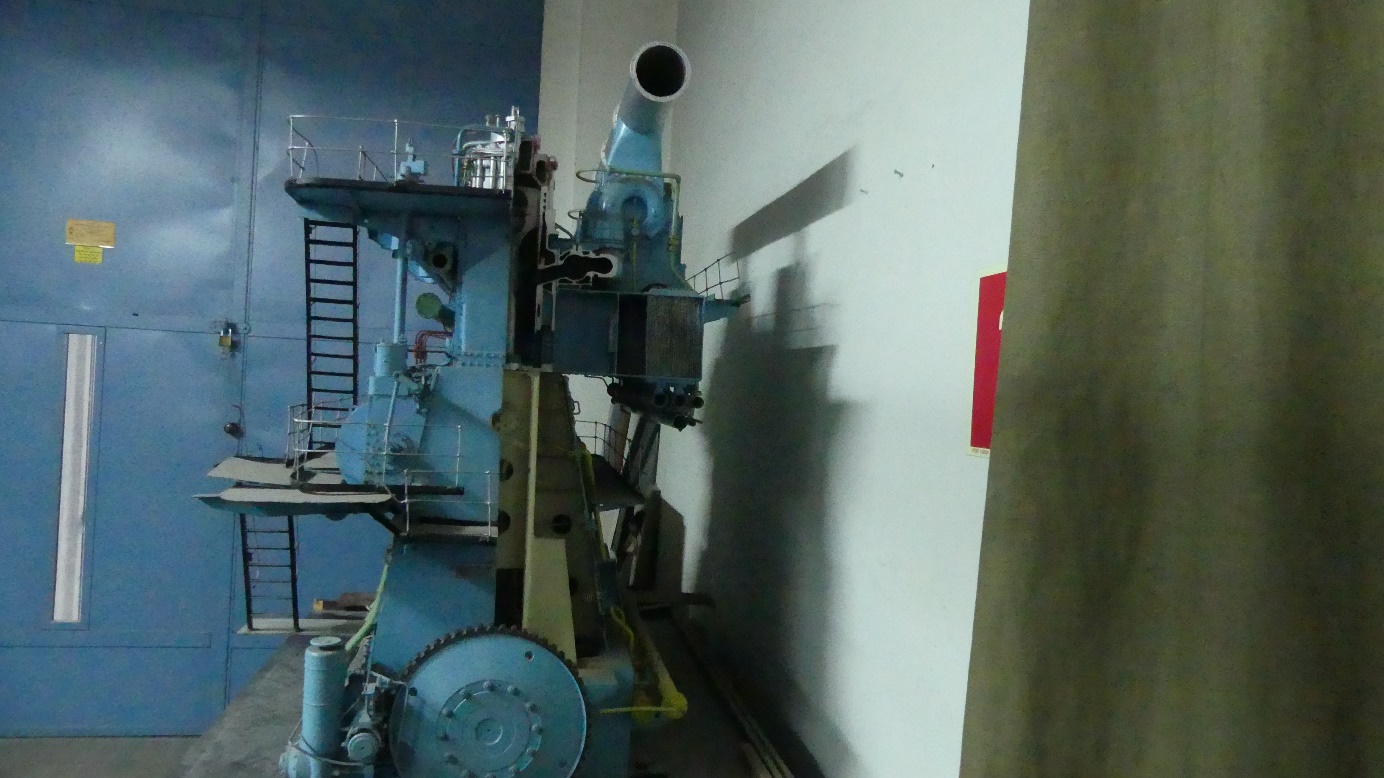 1.5.2 Koło steroweŚrednica: 156 cmPiasta: 11 cm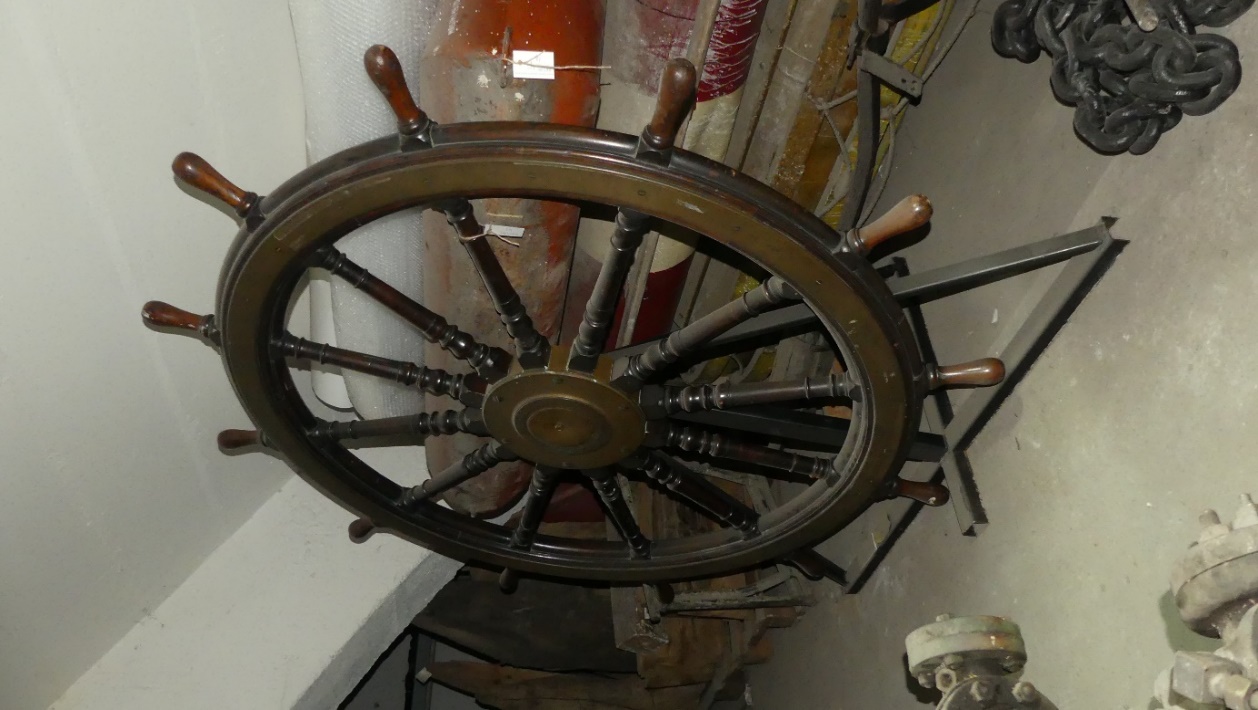 Brak wymiarów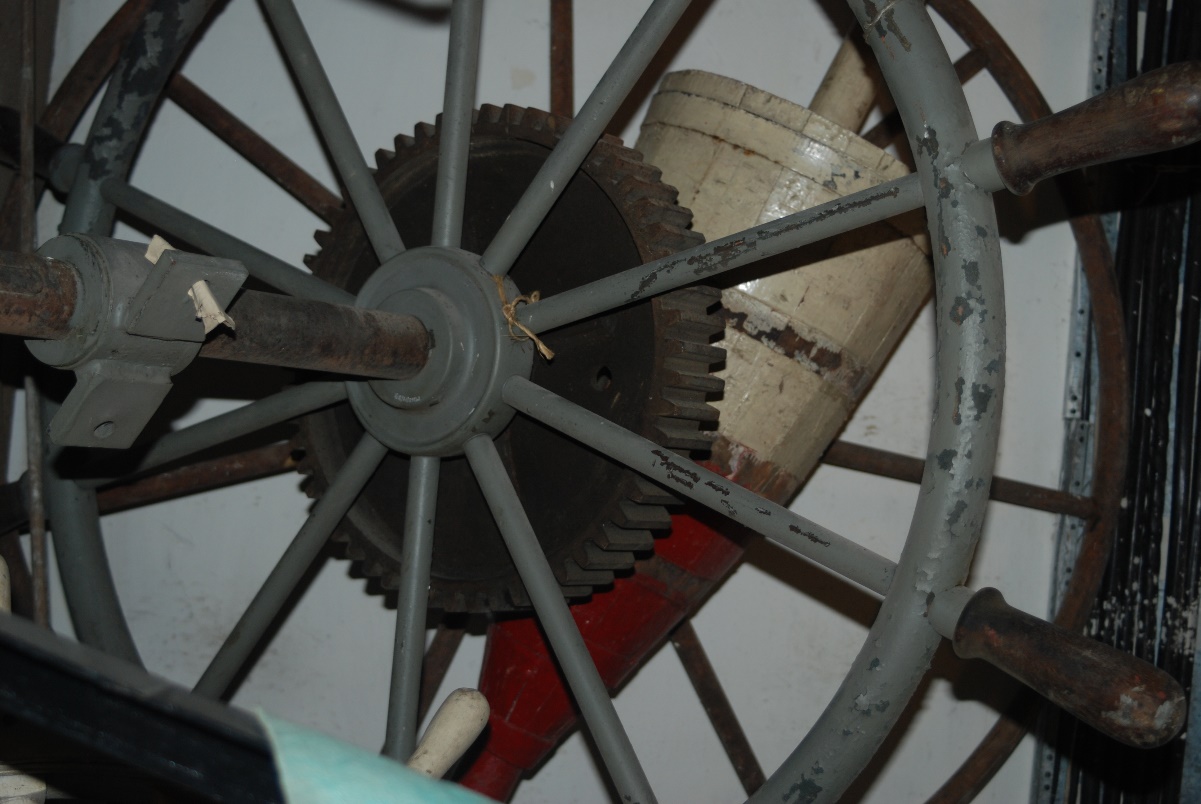 1.7.5 Modele statkówDar PomorzaDługość: 113 cmSzerokość: 32 cmWysokość: 70 cm (z podstawą)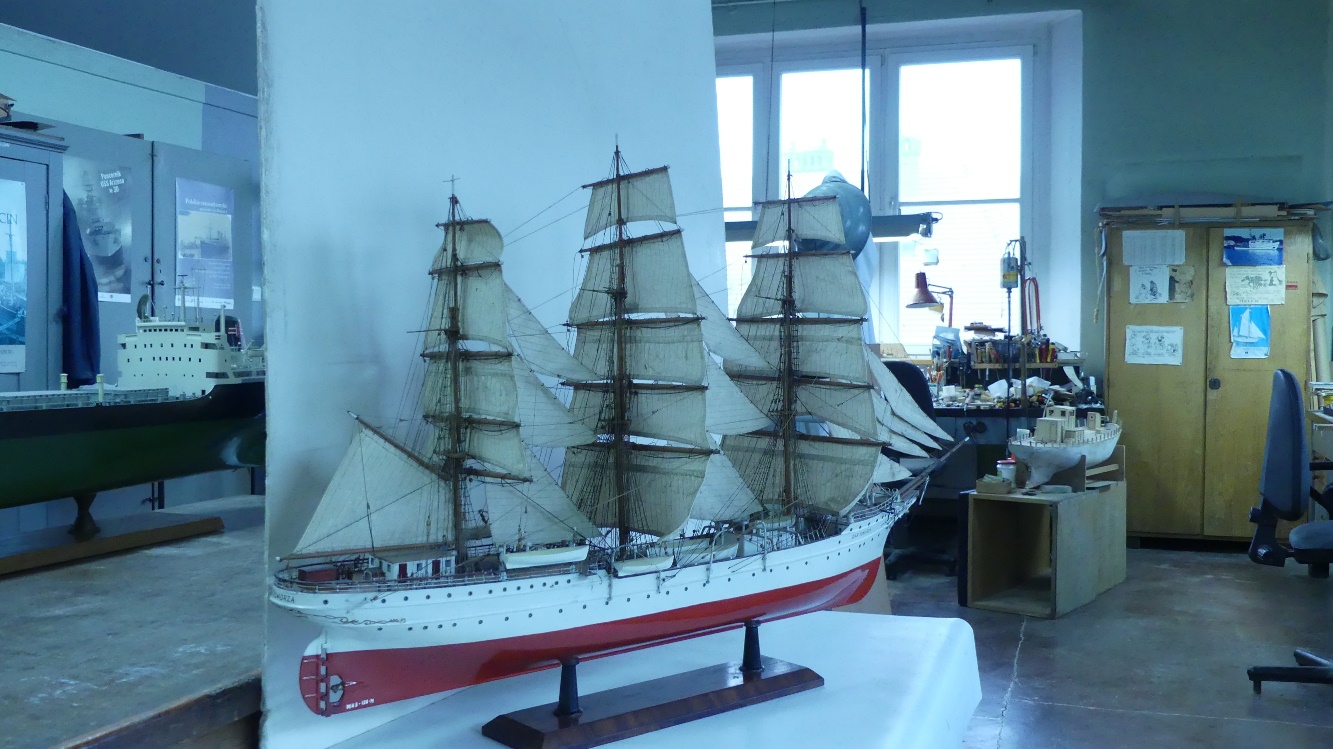 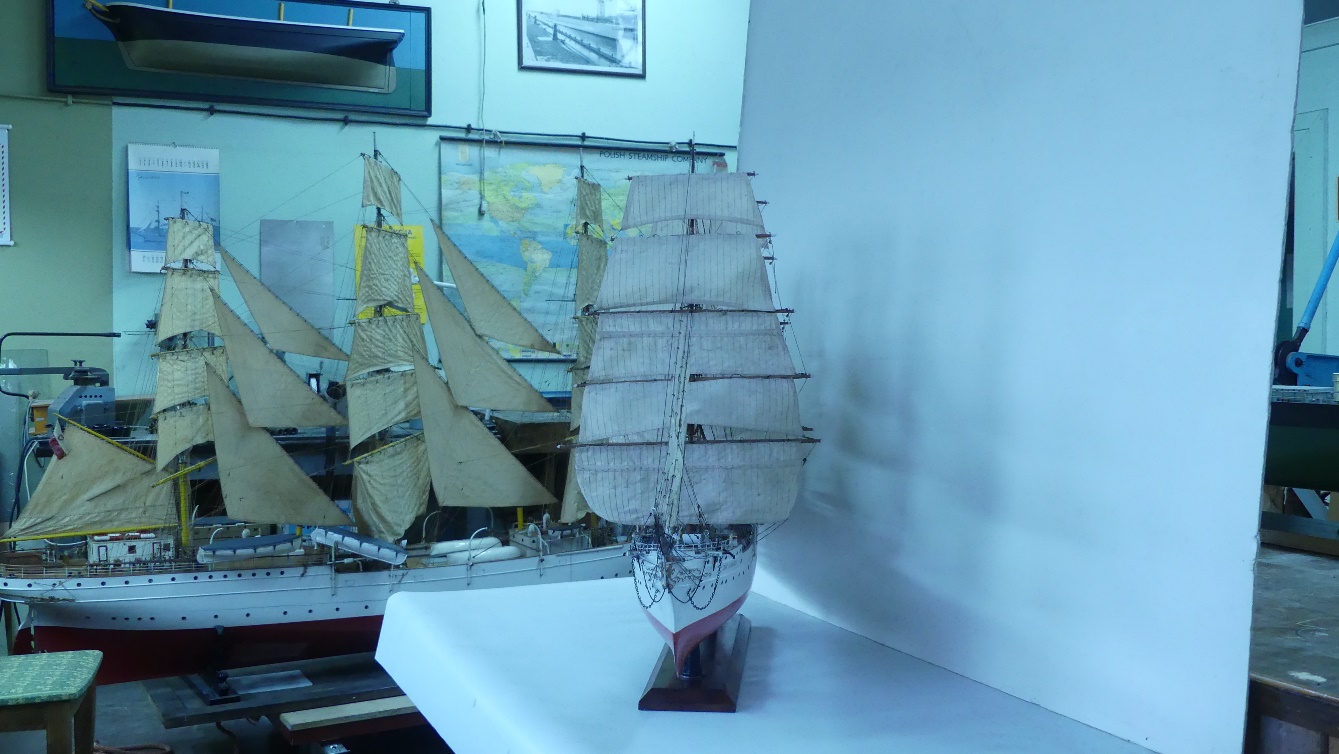 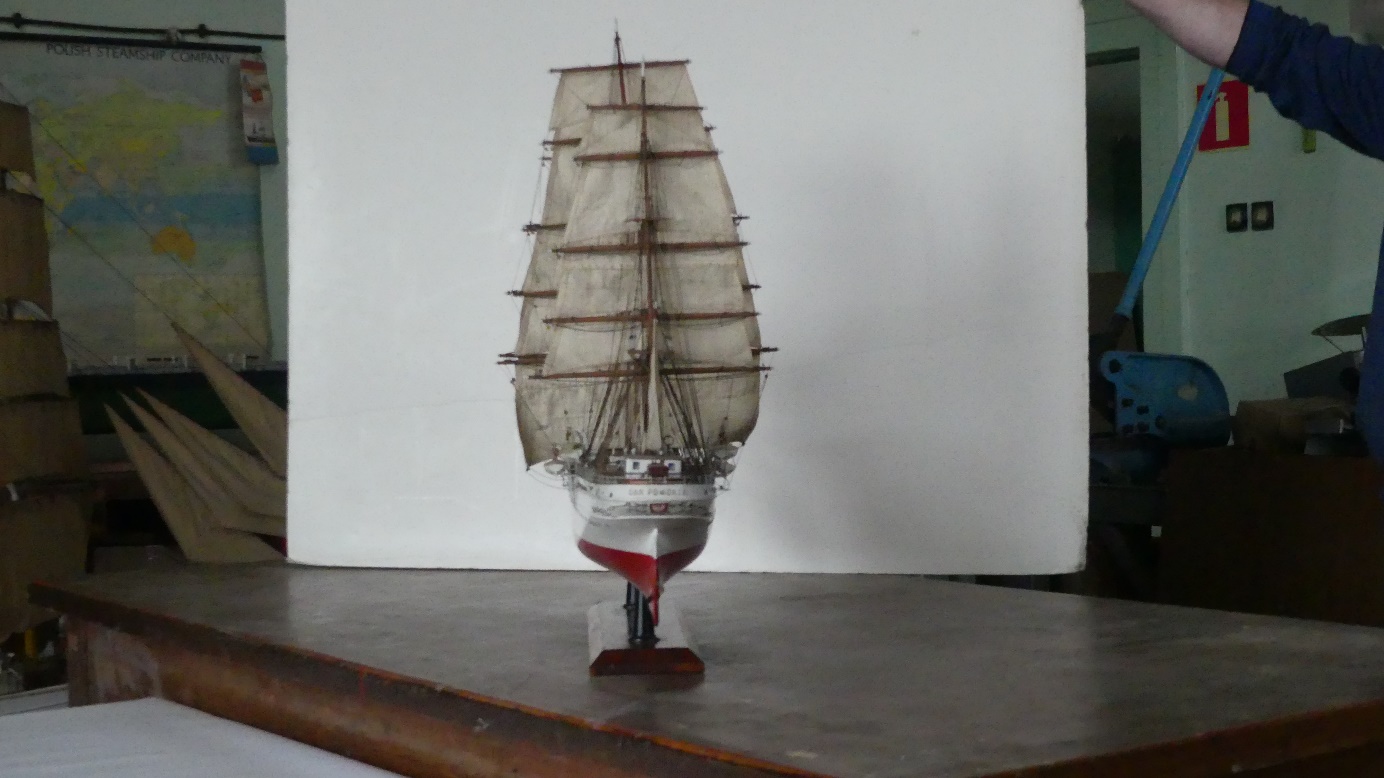 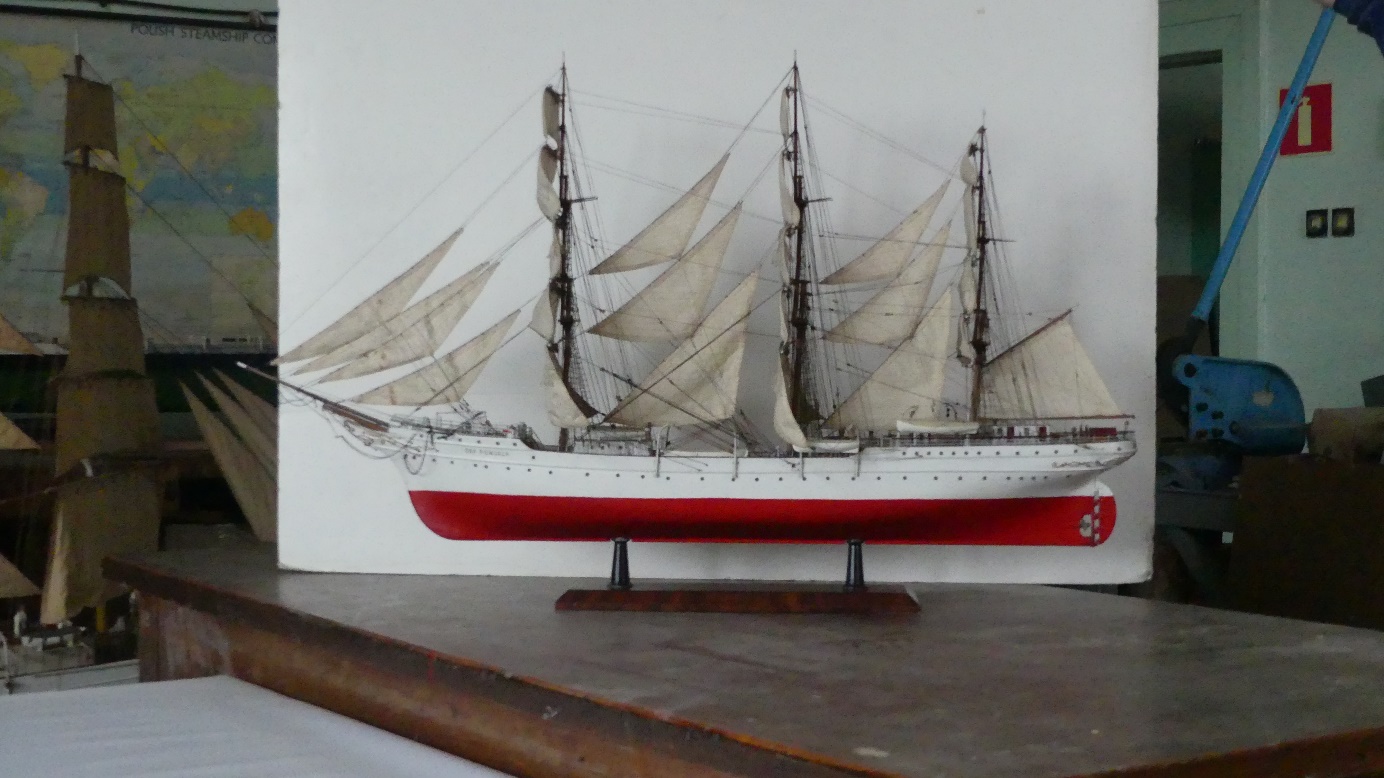 Ziemia SzczecińskaWymiary:Długość: 190 cmSzerokość: 23 cmWysokość: 43cm (52cm)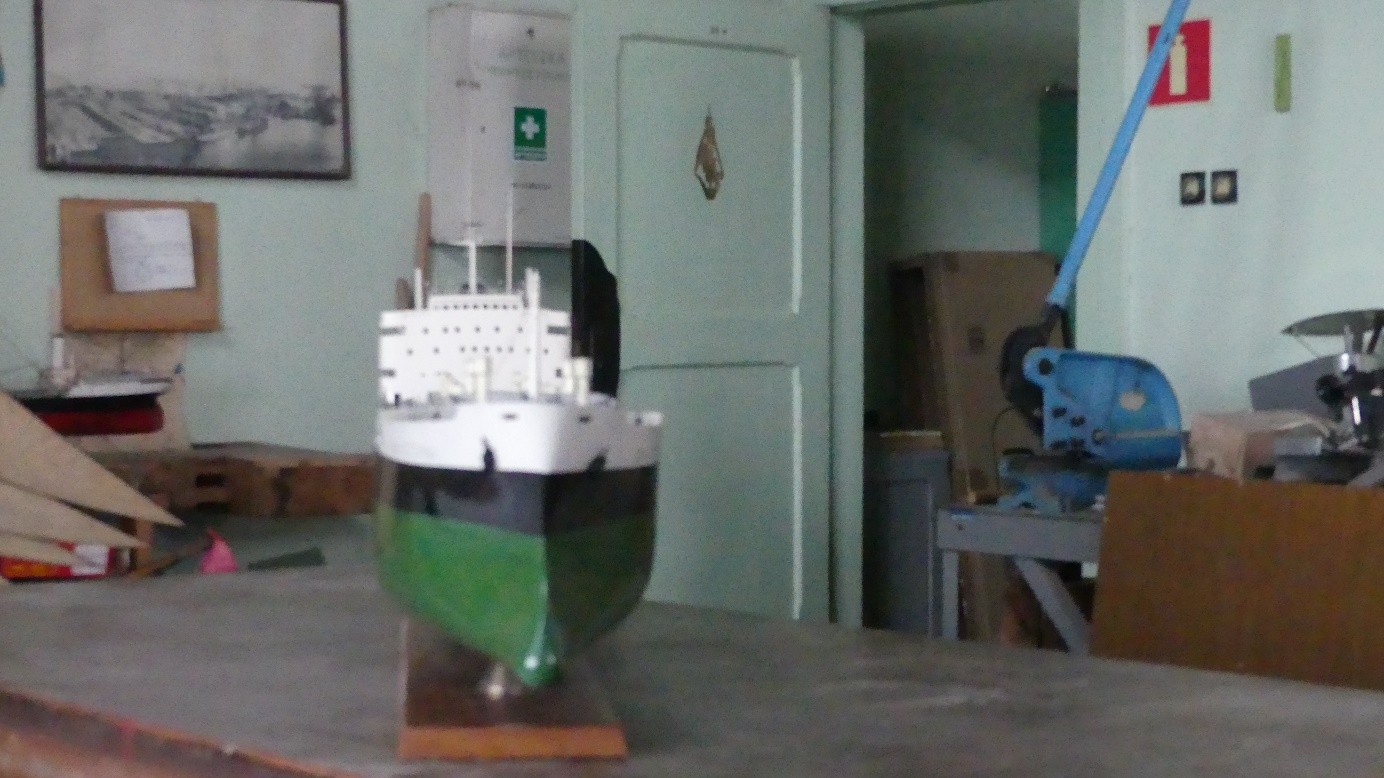 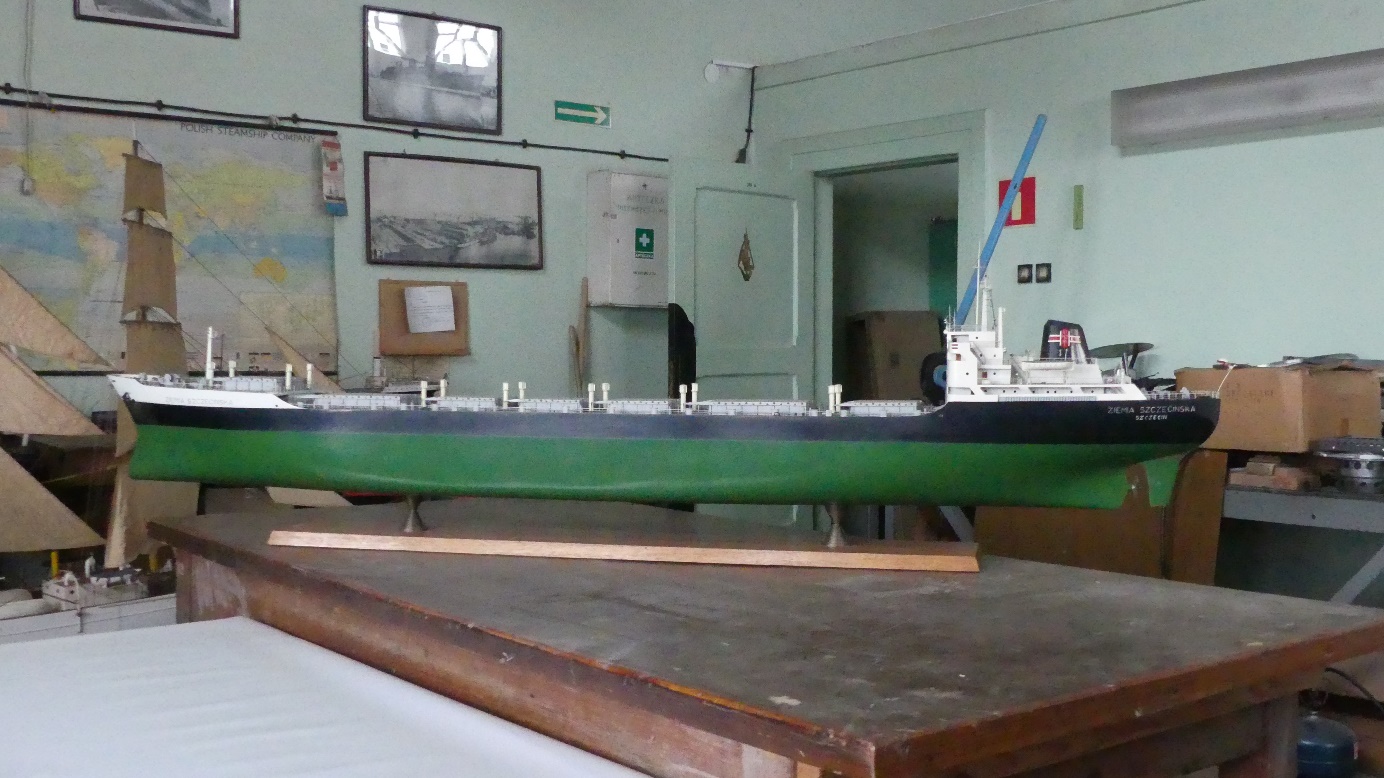 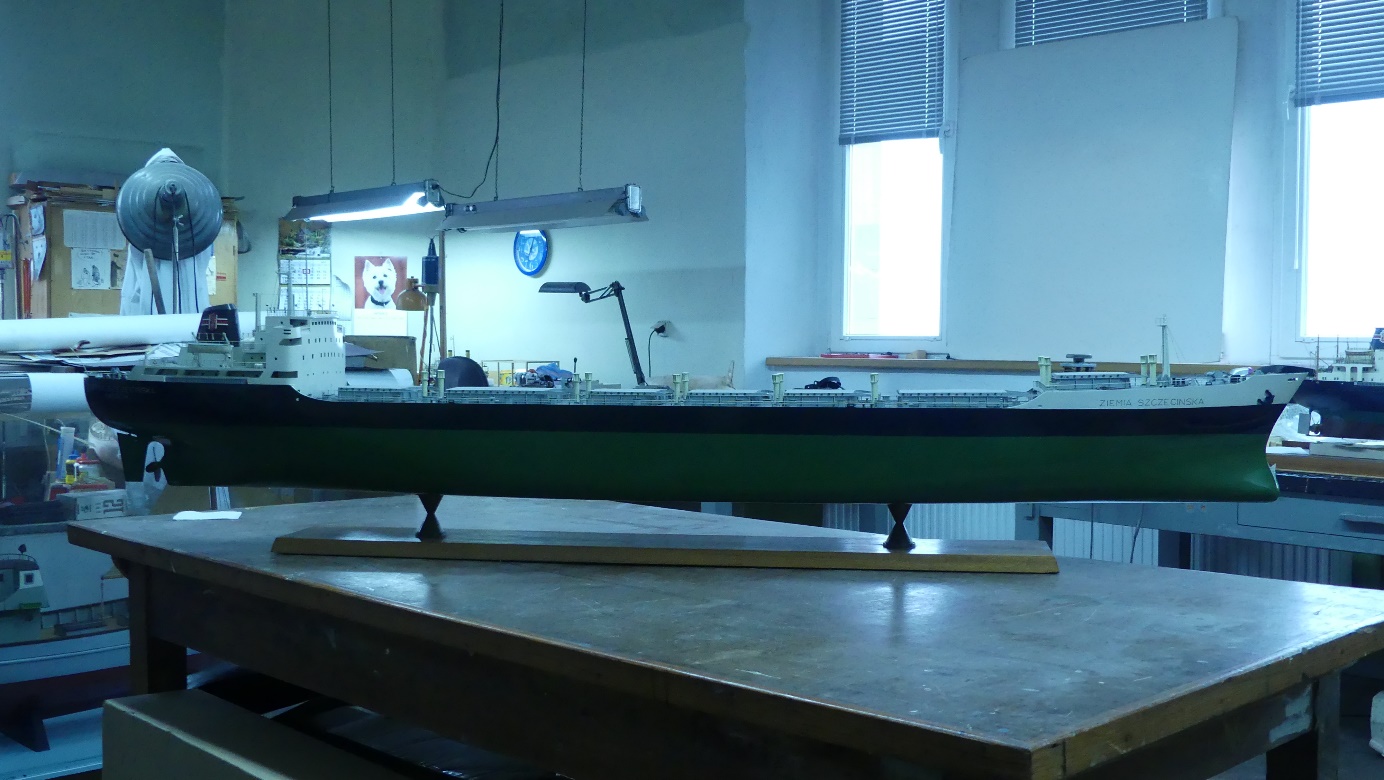 5.4.6 Kolumna kompasuWysokość: 122 cm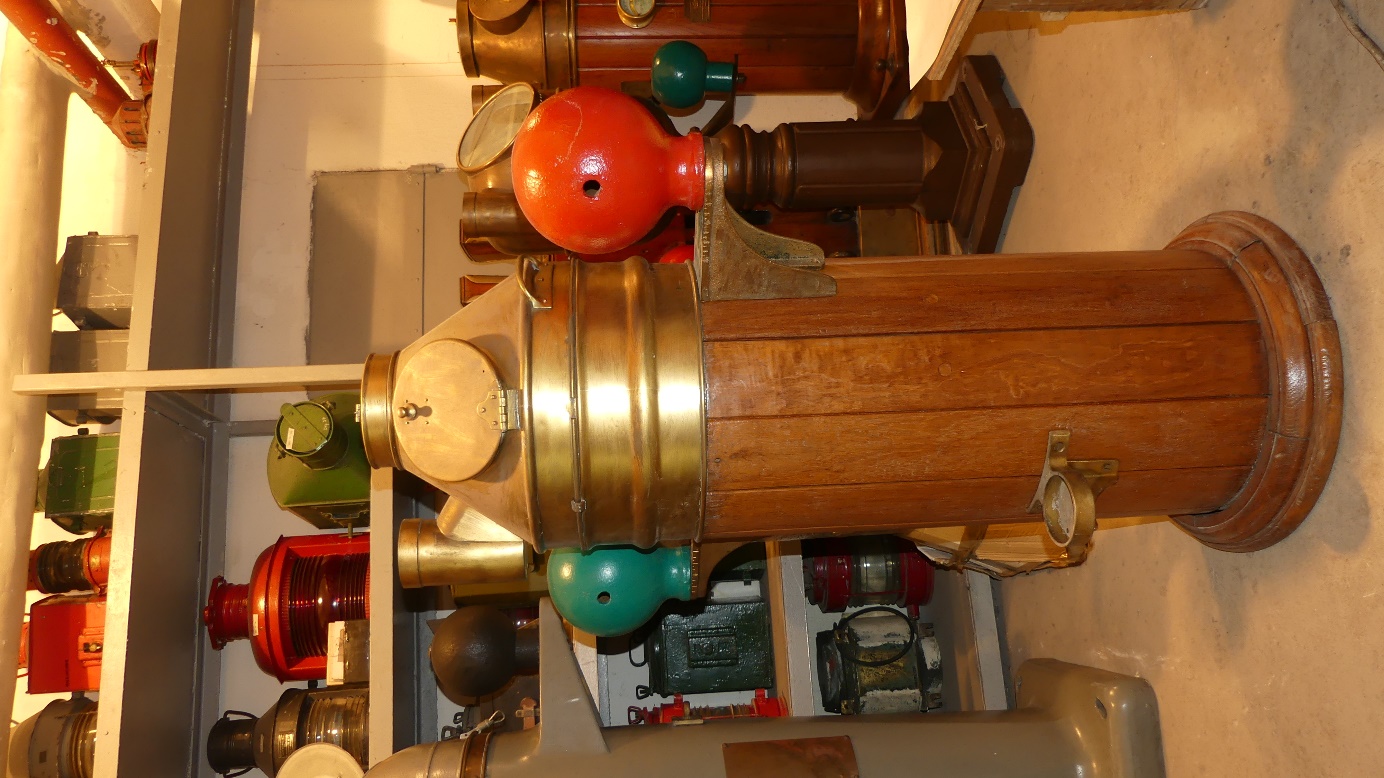 